źródło: kolorowankidodruku.pl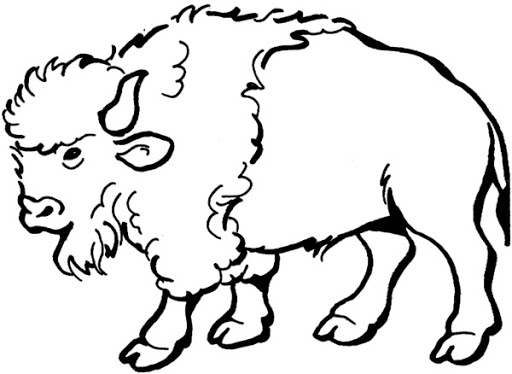 